Antragsformular “Community Mask” 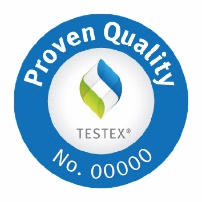 Test SNR 30000:2021 CWA 17553:2020AuftraggeberKomplette AdresseKontaktpersonMuster Informationen / Angaben zum eingereichten ArtikelAussenmaterialBitte nennen Sie uns alle verwendeten Materialen und zugekauften Produkte. Mit der Produkte Bezeichnung und Namen sowie Adresse des Herstellers.EinlageWeitere Bestandteile (Nähgarne, Zubehör etc.)Herstellerinformation, -Deklaration und Gebrauchsanleitung (zwingend):Jeder Abgabeeinheit (Handelspackung, Mehrfachpackung oder Einzelpackung) muss eine abgefasste Gebrauchsanleitung mit dem bestimmungsgemässen Handlungsanweisungen zum Gebrauch, zur Wiederaufbereitung (Waschanweisung) und zur Entsorgung beiliegen.Ebenfalls sind hier die Rohstoffkennzeichnungen, die Kennzeichnung gemäss Textilzeichnungsverordnung und die Kontaktangaben (Name, Adresse, ev. Webseite) des Inverkehrbringers und/oder Herstellers anzugeben. Grafische Elemente wie Piktogramme in den Handlungsanweisungen sind zu bevorzugen. Es ist auf die Risiken im Umgang mit Masken, z.B. von Kleinkindern, hinzuweisenDer Hersteller sollte eine einfache Methode zur Verfügung stellen, die eine Kontrolle der Anzahl der Waschzyklen ermöglicht (z.B. Knoten in den Gurten, wasserdichte Markierung usw.).SchadstoffprüfungDie Schadstoffprüfung, entsprechend dem Factsheet für pH-Wert, Formaldehyd und spaltbare krebserzeugende Arylamine, ist zwingend.Falls vorhanden, fügen Sie bitte Prüfberichte von akkreditierten Stellen (nicht älter als 6 Monate) oder ein gültiges STANDARD 100 by OEKO-TEX® Zertifikat für die Community Mask bei.☐ Prüfbericht(e)	☐ STANDARD 100 by OEKO-TEX® Zertifikat (Community Mask)Allgemeine Geschäftsbedingungen der TESTEX AG unter: 
https://www.testex.com/de/datenschutz/Ich versichere, dass der Antrag mit den beigelegten Dokumenten wahrheitsgemäss ausgefüllt wurde und erkläre mich mit den Allgemeinen Geschäftsbedingungen der TESTEX AG einverstanden.Firma:Strasse, Nr.:PLZ:Ort:LandVorname:Nachname:Tel.:E-Mail:Website:Produktbezeichnung:Artikelnummer:Farbe(n):Waschtemperatur:Anzahl Waschzyklen:Die Mindestanforderungen an Luftdurchlässigkeit und Filtrationseffizienz müssen über die Anzahl Waschzyklen erhalten bleiben.Trocknung:Artikelbezeichnung /-Name:Materialzusammensetzung:Farbe(n) & Farbnummer(n):Lieferant/Hersteller:Kontakt:Adresse:Artikelbezeichnung /-Name:Materialzusammensetzung:Farbe(n) & Farbnummer(n):Lieferant/Hersteller:Kontakt:Adresse:Artikelbezeichnung /-Name:Materialzusammensetzung:Farbe(n) & Farbnummer(n):Lieferant/Hersteller:Kontakt:Adresse:Ort:Datum:Unterschrift: